“Комплексен онкологичен център – Пловдив” ЕООД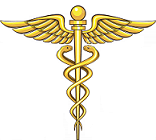 Пловдив, 4000     бул.”Васил Априлов” № 15A     тел.: 032/ 64 38 31     факс: 032/ 644 388e-mail: onkodis_plovdiv @ abv.bgОБЯВАза събиране на оферти за изпълнение на обществена поръчка с предмет:„Избор на обществена пералня за услуги по почистване, дезинфекциране на облекло, постелъчен и друг болничен инвентар за нуждите на „Комплексен онкологичен център – Пловдив” ЕООД”На основание чл.187 и сл. във вр. с чл.20, ал.3, т.2 от ЗОП, Ви каним да представите оферта за възлагане на обществена поръчка при следните условия:1. Наименование на Възложителя – Възложител на настоящата обществена поръчка е управителят на „Комплексен онкологичен център – Пловдив” ЕООД (КОЦ – Пловдив).2. Обект, предмет и кратко описание на поръчката2.1. Предмет на настоящата обществена поръчка е „Избор на обществена пералня за услуги по почистване, дезинфекциране на облекло, постелъчен и друг болничен инвентар за нуждите на „Комплексен онкологичен център – Пловдив” ЕООД”.2.2. Място на изпълнение на настоящата обществена поръчка е база на Изпълнителя.2.3. Кратко описание на поръчката – осъществяване на услуги по почистване, дезинфекция на облекло, постелъчен и друг болничен инвентар, съобразно подробно описани в техническата спецификация на Възложителя артикули и изисквания към тяхното почистване и дезинфекция.3. Прогнозна стойност – общата прогнозна стойност на настоящата обществена поръчка е до 70 000 лв. (седемдесет хиляди лева) без ДДС.4. Условия, на които следва да отговарят участниците, включително изискванията за финансови и икономически условия, технически способности и квалификация:4.1. В процедурата за възлагане на обществена поръчка могат да участват български и чуждестранни физически или юридически лица или техни обединения, както и всяко друго образувание, което има право да изпълнява услуги и доставки съгласно законодателството на държавата, в която е установено;4.2. Всеки участник в процедурата има право да представи само една оферта. Лице, което участва в обединение или е дало съгласие да бъде подизпълнител на друг участник, не може да подава самостоятелно оферта. В процедура за възлагане на обществена поръчка едно физическо или юридическо лице може да участва само в едно обединение. Свързани лица не могат да бъдат самостоятелни участници в една и съща процедура.4.3. При условие, че участникът ще ползва подизпълнител/и и/или трети лица при изпълнение на настоящата обществена поръчка, той следва да заяви това в офертата си, като посочи данни за подизпълнителя/ите и/или третите лица, както и да посочи конкретната част от обществената поръчка, която ще изпълнява/т подизпълнителя/ите и/или трети лица.Подизпълнителя/ите и/или третите лица трябва да отговарят на всички изисквания, на които отговаря и основният участник.4.4. Съгл. чл.54, ал.1 от ЗОП възложителят отстранява от участие в процедура за възлагане на обществена поръчка кандидат или участник, когато:1) е осъден с влязла в сила присъда, освен ако е реабилитиран, за престъпление по чл.108а, чл.159а - 159г, чл.172, чл.192а, чл.194 - 217, чл.219 - 252, чл.253 - 260, чл.301 - 307, чл.321, 321а и чл.352 - 353е от Наказателния кодекс;2) е осъден с влязла в сила присъда, освен ако е реабилитиран, за престъпление, аналогично на тези по т.3.4.1, в друга държава членка или трета страна;3) има задължения за данъци и задължителни осигурителни вноски по смисъла на чл.162, ал.2, т.1 от Данъчно-осигурителния процесуален кодекс и лихвите по тях, към държавата или към общината по седалището на възложителя и на кандидата или участника, или аналогични задължения, установени с акт на компетентен орган, съгласно законодателството на държавата, в която кандидатът или участникът е установен, освен ако е допуснато разсрочване, отсрочване или обезпечение на задълженията или задължението е по акт, който не е влязъл в сила;4) е налице неравнопоставеност в случаите по чл.44, ал.5 от ЗОП;5) е установено, че:а) е представил документ с невярно съдържание, свързан с удостоверяване липсата на основания за отстраняване или изпълнението на критериите за подбор;б) не е предоставил изискваща се информация, свързана с удостоверяване липсата на основания за отстраняване или изпълнението на критериите за подбор;6) е установено с влязло в сила наказателно постановление или съдебно решение, че при изпълнение на договор за обществена поръчка е нарушил чл.118, чл.128, чл.245 и чл.301 - 305 от Кодекса на труда или аналогични задължения, установени с акт на компетентен орган, съгласно законодателството на държавата, в която кандидатът или участникът е установен;7) е налице конфликт на интереси, който не може да бъде отстранен.4.5. Основанията по т.1), 2) и 7) се отнасят за лицата, които представляват участника или кандидата, членовете на управителни и надзорни органи и за други лица, които имат правомощия да упражняват контрол при вземането на решения от тези органи.Т.3) не се прилага, когато:- се налага да се защитят особено важни държавни или обществени интереси;- размерът на неплатените дължими данъци или социалноосигурителни вноски е не повече от 1 на сто от сумата на годишния общ оборот за последната приключена финансова година.4.6. На основание чл.55, ал.1 ЗОП възложителят отстранява от участие в процедурата за възлагане на обществената поръчка участник, за когото е налице някое от следните обстоятелства:1) обявен е в несъстоятелност или е в производство по несъстоятелност, или е в процедура по ликвидация, или е сключил извънсъдебно споразумение с кредиторите си по смисъла на чл.740 от Търговския закон, или е преустановил дейността си, а в случай че участникът е чуждестранно лице – се намира в подобно положение, произтичащо от сходна процедура, съгласно законодателството на държавата, в която е установен, освен ако се докаже, че същият не е преустановил дейността си и е в състояние да изпълни поръчката съгласно приложимите национални правила за продължаване на стопанската дейност в държавата, в която е установен;2) сключил е споразумение с други лица с цел нарушаване на конкуренцията, когато нарушението е установено с акт на компетентен орган;3) доказано е, че е виновен за неизпълнение на договор за обществена поръчка или за услуга, довело до предсрочното му прекратяване, изплащане на обезщетения или други подобни санкции, с изключение на случаите, когато неизпълнението засяга по-малко от 50 на сто от стойността или обема на договора;4) опитал е да:- повлияе на вземането на решение от страна на възложителя, свързано с отстраняването, подбора или възлагането, включително чрез предоставяне на невярна или заблуждаваща информация, или- получи информация, която може да му даде неоснователно предимство в процедурата за възлагане на обществена поръчка.Основанията по т.4). се отнасят за лицата, които представляват участника, членовете на управителни и надзорни органи и за други лица, които имат правомощия да упражняват контрол при вземането на решения от тези органи.4.7. Други основания за отстраняване от участие – съгласно чл.107 от ЗОП, Възложителят отстранява от процедурата:1) участник, който не отговаря на поставените критерии за подбор или не изпълни друго условие, посочено в обявлението за обществената поръчка или в документацията;2) участник, който е представил оферта, която не отговаря на предварително обявените условия на поръчката;3) участници, които са свързани лица.4.8. Участниците следва да притежават опит в областта на почистването и дезинфекцирането на облекло, постелъчен и друг болничен инвентар в лечебни заведения.4.9. Срокът на валидност на офертата следва да е минимум 90 (деветдесет) дни;5. Документи, които кандидатът или участникът следва да приложи към офертата си:5.1. Техническо предложение, включващо:а) документ за упълномощаване, когато лицето, което подава офертата, не е законният представител на участника;б) предложение за изпълнение на поръчката в съответствие с техническите спецификации и изискванията на Възложителя – Образец №1;в) декларация за съгласие с клаузите на приложения проект на договор – Образец №2;г) декларация за срока на валидност на офертата – Образец №3;д) декларация, че при изготвяне на офертата са спазени задълженията, свързани с данъци и осигуровки, опазване на околната среда, закрила на заетостта и условията на труд – Образец №4;5.2. Декларация за липса на обстоятелства по чл.54, ал.1, т.1, 2 и 7 от ЗОП – Образец №5; 5.3. Декларация за липсата на обстоятелствата по чл.54, ал.1, т. 3-5 от ЗОП – Образец №6;5.4. Списък на услугите, извършени през последните 3 (три) години, които са еднакви или сходни с предмета на поръчката. Списъкът следва да бъде придружен от удостоверение, издадено от получателя на услугата или от компетентен орган, или чрез посочване на публичен регистър, в който е публикувана информация за услугатаЗабележка: Навсякъде в документацията под ”сходни или еднакви с предмета на поръчката” се разбира изпълнение на дейности по почистване и дезинфекциране на облекло, постелъчен и друг болничен инвентар в лечебни заведения.5.5. Декларация (свободен текст), описваща техническото оборудване, с което разполага участникът, като в него следва да бъдат конкретно и подробно изброени и характеризирани: сграден фонд, МПС, съоръжения, машини, апаратура и др.подобни, относими към изпълнението на настоящата поръчка;5.6. Декларация (свободен текст), в която са посочени техническите лица, индивидуализирани чрез три имена и длъжност, които ще бъдат пряко ангажирани с изпълнението на предмета на настоящата поръчка, както и списък на лицата, също индивидуализирани чрез три имена и длъжност, които отговарят за контрола на качеството при изпълнението на поръчката;5.7. Участникът трябва да бъде вписан в Регистъра за обекти с обществено предназначение на РИОКОЗ, за което предоставя заверено копие на удостоверението за вписването в горепосочения регистър;5.8. За посочените в предложението за изпълнение на поръчката препарати участникът представя заверени копия на сертификати за качество на перилните препарати и Разрешителни за употреба на биоцидни препарати за дезинфектанти, гарантиращи дезинфекция на бяло и цветно пране съгласно Наредба № 37 от 16.10.1995 г. за хигиенните изисквания към устройството и експлоатацията на обществените перални;5.9. Декларация (свободен текст), че при осъществяване на поръчката участникът ще спазва изискванията по Наредба №37 от 16.10.1995г. за хигиенните изисквания към устройството и експлоатацията на обществените перални.5.10. Декларация (свободен текст) за съгласие за участие като подизпълнител, в случай че се предвижда участието на такъв;Всеки подизпълнител трябва да отговаря на изискванията, на които отговаря и основния участник съобразно вида и дела на неговото участие и да представи към офертата на участника документите.Неизпълнение на някое от минималните изисквания на Възложителя, посочени по-горе в т.5.1 до т.5.9. включително, води до отстраняване от участие в процедурата на съответния участник.5.11. Ценово предложение, съдържащо предложението на участника за изпълнение на поръчката, изготвено в съответствие с Образец №7. Участникът задължително оферира за всяка една номенклатурна единица от спецификацията на Възложителя. В ценовото предложение следва да бъдат включени всички разходи по услугата и да бъде посочена крайна цена за всяка номенклатурна единица, както и общата стойност. Цените следва да бъдат посочени без ДДС.При попълване на ценовото предложение, участниците следва да се придържат стриктно към предложената от Възложителя спецификация.При представяне на копия на документи, те трябва да бъдат заверени с гриф „Вярно с оригинала”, подписани и подпечатани от участника.6. Подаване на заявление за участие и оферта на хартиен носител6.1. Документите, свързани с участието в процедурата, се представят от кандидата или от участника или от упълномощен от него представител – лично или чрез пощенска или друга куриерска услуга с препоръчана пратка с обратна разписка, на адреса, посочен от Възложителя в настоящата документация.Документите се представят в запечатана непрозрачна опаковка, върху която се посочват:1) наименованието на кандидата или участника, включително участниците в обединението, когато е приложимо;2) адрес за кореспонденция, телефон и по възможност – факс и електронен адрес;3) наименованието на поръчката: „Избор на обществена пералня за услуги по почистване, дезинфекциране на облекло, постелъчен и друг болничен инвентар за нуждите на „Комплексен онкологичен център – Пловдив” ЕООД”.6.2. За получените оферти или заявления за участие при Възложителя се води регистър, в който се отбелязват:1) подател на офертата или заявлението за участие;2) номер, дата и час на получаване; 3) причините за връщане на заявлението за участие или офертата (когато е приложимо).При получаване на заявлението за участие или на офертата върху опаковката се отбелязват поредният номер, дата и час на получаване.Не се приемат заявления за участие и оферти, които са представени след изтичане на крайния срок за получаване или са в незапечатана опаковка или в опаковка с нарушена цялост.6.3. Всеки участник в процедурата има право да представи само една оферта за цялата поръчка. 6.4. Участникът следва да оферира за всяка номенклатурна единица от спецификацията на Възложителя.7. Срок за получаване на офертиОферта за участие в процедурата се подава в деловодството на „КОЦ – Пловдив” ЕООД, находящо се на адрес в гр. Пловдив, бул. „Васил Априлов” №15А, всеки работен ден в срок до 16.03.2017 г., 16:00 ч. 8. Срок на валидност на офертитеПредставената от участника оферта следва да е валидна минимум 90 (деветдесет) календарни дни.9. Критерий за възлаганеНастоящата обществена поръчка се възлага въз основа на „икономически най-изгодна оферта” по критерий за възлагане „оптимално съотношение качество/цена”, включваща следните показатели за оценка и тяхната тежест:К1 – Обща цена на предложението (сбор от единичните цени) – 70%К2 – Срок за изпълнение на услугата – 30%Методика за определяне на комплексната оценка (КО) на офертите:К1 – Обща цена на предложението (сбор от единичните цени) – 70 точкиТози критерий се изчислява  по следната формула:К1 = (К1 минимална / К1 конкретна) * 70К2 – Срок за изпълнение на услугата – 30 точкиТози критерий си изчислява и по следната формула:К2 = (К2 минимална / К2 конкретна) * 30Комплексна оценкаКО = K1+ K2Участникът събрал най-много точки се класира на първо място.10. Дата и час на отваряне на офертитеОфертите ще бъдат разгледани от комисия за разглеждане, оценка и класиране, която ще започне своята работа на първия работен ден след изтичане на срока за получаване на оферти, а именно 17.03.2017г. в 10:00 ч., в Административната сграда на „КОЦ – Пловдив” ЕООД, находяща се в гр. Пловдив, бул. „Васил Априлов” № 15 А.  Получените оферти се отварят на публично заседание, на което могат да присъстват участниците в процедурата или техни упълномощени представители, както и представители на средствата за масово осведомяване. Преди отваряне на офертите упълномощените лица представят на комисията писмено пълномощно от законния/те представител/и на участника (в оригинал) с посочване на изричните действия, които лицето има право да извършва. Копие от пълномощното остава към досието на обществената поръчка.11. Други условияОбщата стойност на договора следва да е не повече от 70 000,00 лв. без ДДС, съобразено с прогнозната стойност на настоящата обществена поръчка. След сключване на договор, при достигане на сумата от 70 000,00 лв., същият се прекратява автоматично, независимо дали е изтекъл срокът, за който е сключен. В случай, че след изтичане срока на договора не бъде сключен нов договор със същия предмет, договорът продължава своето действие до сключване на нов договор, но не повече от 3 (три месеца).Предложената цена, за всяка номенклатурна единица, за която ще бъде сключен договор, е постоянна и не подлежи на изменение за периода на действието му, освен в случаите, уредени в закона.За извършеното по сключен договор Изпълнителят издава фактура в срок до 10-то число на месеца, следващ месеца, за който се издава фактурата. Сумата по фактурата се заплаща от Възложителя на Изпълнителя след отчитане на изпълнените през месеца услуги, в 30-дневен срок и след представяне на фактура и протокол за приемане и предаване, подписан от представители на Възложителя и Изпълнителя.Плащанията от Възложителя на Изпълнителя се извършват в български лева по посочена от Изпълнителя банкова сметка.12. Неразделна част от настоящата обява са:12.1. Техническа спецификация на Възложителя – Приложение №1;12.2. Предложение за изпълнение на поръчката – Образец №1;12.3. Декларация за съгласие с клаузите на приложения проект на договор – Образец №2;12.4. Декларация за срока на валидност на офертата – Образец №3;12.5. Декларация, че при изготвяне на офертата са спазени задълженията, свързани с данъци и осигуровки, опазване на околната среда, закрила на заетостта и условията на труд – Образец №4;12.6. Декларация за липса на обстоятелства по чл.54, ал.1, т.1, 2 и 7 от ЗОП – Образец №5; 12.7. Декларация за липсата на обстоятелствата по чл.54, ал.1, т. 3-5 от ЗОП – Образец №6;12.8. Ценово предложение – Образец №712.9. Проект на договор – Образец №8........................................Проф.д-р Марианна Янева, д.м.н.Управител на „КОЦ – Пловдив” ЕООДПриложение №1ТЕХНИЧЕСКА СПЕЦИФИКАЦИЯна поръчка с предмет:„Избор на обществена пералня за услуги по почистване, дезинфекциране на облекло, постелъчен и друг болничен инвентар за нуждите на „Комплексен онкологичен център – Пловдив” ЕООД”Участниците задължително оферират за всички номенклатурни единици, които са посочени в спецификацията на Възложителя, като също така предлагат и обща стойност (сбор от единичните цени).Възложителя ще заявява пране на артикулите според необходимостта си за целия срок на договора или до достигане на ценовия праг от 70 000,00 (седемдесет хиляди) лв. без ДДС Изготвил: ......................................Румяна Баткова – ст.мед.сестра  в Отделение по Онкологична хирургия на „КОЦ - Пловдив” ЕООДОбразец №1ПРЕДЛОЖЕНИЕ ЗА ИЗПЪЛНЕНИЕ НА ПОРЪЧКАТАза изпълнение на поръчка с предмет: „Избор на обществена пералня за услуги по почистване, дезинфекциране на облекло, постелъчен и друг болничен инвентар за нуждите на „Комплексен онкологичен център – Пловдив” ЕООД”Срок за изпълнение на услугата – ...................................................................................... .(посочва се срокът за доставяне на изпраните, химически почистени, парно изгладени, дезинфекцирани и ароматизирани облекла и болничен инвентар).. . . . . . . . . . . . . . . . год.			. . . . . . . . . . . . . . . . . . . . . . . . . . . . . . . . . . / . . . . . . . . . .           дата						име и фамилия, подпис на лицето и печат*Документите и данните в офертата се подписват само от лицето/та, което/които представлява/т участника, посочено в съдебната регистрация и удостоверението за актуално състояние  и/или упълномощени за това лица.              Образец №2ДЕКЛАРАЦИЯза съгласие с клаузите на приложения проект на договор,по чл.39, ал.3, т.1, буква ”в“ от ППЗОППодписаният/ната ....................................................................................................................... с лична карта № ........................, издадена на .................... от ........................, с ЕГН ..........................., в качеството ми на .............................. (посочва се съответното качество на лицето по чл. 40, ал. 2 от ППЗОП), представляващ ……………….......…................…………… (посочва се юридическо лице, едноличен търговец, обединение, в т. ч. обединение, което няма правна форма, участник в обединение), участник в процедура по реда на ЗОП за възлагане на обществена поръчка с предмет:„Избор на обществена пералня за услуги по почистване, дезинфекциране на облекло, постелъчен и друг болничен инвентар за нуждите на „Комплексен онкологичен център – Пловдив” ЕООД”ДЕКЛАРИРАМ, че:Съм съгласен с клаузите на приложения проект на договор за изпълнение на настоящата обществена поръчка.Известна ми е отговорността по чл.313 от НК за посочване на неверни данни.. . . . . . . . . . . . . . . . год.			.. . . . . . . . . . . . . . . . . . . . .. . . . . . . . / . . . . . . . . . . . . . . .           дата						име и фамилия, подпис на лицето и печат–––––––––––––––––––––––––––––––––––––––––––––––––––––––––––––––––––––––––––––*Документите и данните в офертата се подписват само от лицето/та, което/които представлява/т участника, посочено в съдебната регистрация и удостоверението за актуално състояние  и/или упълномощени за това лица.             Образец №3ДЕКЛАРАЦИЯза срока на валидност на офертата по чл.39, ал.1, т.1, буква ”г“ от ППЗОППодписаният/ната ....................................................................................................................... с лична карта № ........................, издадена на .................... от ........................, с ЕГН ..........................., в качеството ми на .............................. (посочва се съответното качество на лицето), представляващ ……………….....................................................................…................… (посочва се юридическо лице, едноличен търговец, обединение, в т. ч. обединение, което няма правна форма, участник в обединение), участник в процедура по ЗОП за възлагане на обществена поръчка с предмет: „Избор на обществена пералня за услуги по почистване, дезинфекциране на облекло, постелъчен и друг болничен инвентар за нуждите на „Комплексен онкологичен център – Пловдив” ЕООД”ДЕКЛАРИРАМ, че:Предлаганият срок на валидност на офертата на представлявания от мен участник в процедурата е . . . . . . . ( . . . . . . . . . . . . . . . . . . . . . . . . . ) календарни дни, считано от крайния срок за получаване на оферти от възложителя.* Предлаганият от участника срок не може да бъде по-кратък от 90 календарни дни.Известна ми е отговорността по чл.313 от НК за посочване на неверни данни.. . . . . . . . . . . . . . . . год.			.. . . . . . . . . . . . . . . . . . . . .. . . . . . . . / . . . . . . . . . . . . . . .           дата						име и фамилия, подпис на лицето и печат–––––––––––––––––––––––––––––––––––––––––––––––––––––––––––––––––––––––––––––*Документите и данните в офертата се подписват само от лицето/та, което/които представлява/т участника, посочено в съдебната регистрация и удостоверението за актуално състояние  и/или упълномощени за това лица.Образец №4ДЕКЛАРАЦИЯза спазване задълженията, свързани с данъци и осигуровки, опазване на околната среда, закрила на заетостта и условията на труд,по чл. 39, ал. 1, т. 1, буква „д“ от ППЗОППодписаният/ната ....................................................................................................................... с лична карта № ........................, издадена на .................... от ........................, с ЕГН ..........................., в качеството ми на .............................. (посочва се съответното качество на лицето), представляващ ………………............................................. (посочва се юридическо лице, едноличен търговец, обединение, в т. ч. обединение, което няма правна форма, участник в обединение), участник в процедура по ЗОП за възлагане на обществена поръчка с предмет:„Избор на обществена пералня за услуги по почистване, дезинфекциране на облекло, постелъчен и друг болничен инвентар за нуждите на „Комплексен онкологичен център – Пловдив” ЕООД”ДЕКЛАРИРАМ, че:При изготвяне на офертата на представлявания от мен участник са спазени задълженията, свързани с данъци и осигуровки, опазване на околната среда, закрила на заетостта и условията на труд.Известна ми е отговорността по чл. 313 от НК за посочване на неверни данни.Участниците могат да получат необходимата информация за задълженията, свързани с данъци и осигуровки, опазване на околната среда, закрила на заетостта и условията на труд, които са в сила в Република България и относими към услугите, предмет на поръчката, както следва: Относно задълженията, свързани с данъци и осигуровки:Национална агенция по приходите:Информационен телефон на НАП – 0700 18 700; интернет адрес:  http://www.nap.bgНационален осигурителен институт (НОИ)Контактен център: 0700 14 802Адрес: гр.София, 1303, бул.”Александър Стамболийски” № 62-64Интернет адрес: www.noi.bgОтносно задълженията, свързани с опазване на околната среда:Министерство на околната среда и водите:Информационен център на МОСВ; работи за посетители всеки работен ден от 14 до 17 ч.;Адрес: 1000 София, бул.”Мария Луиза” № 22, телефон 02/940 60 00Интернет адрес: http://www.moew.government.bg/Относно задълженията, свързани със закрила на заетостта и условията на труд:Министерство на труда и социалната политика:Интернет адрес: http://www.mlsp.government.bgСофия 1051, ул. Триадица №2 Телефон: 8119 443. . . . . . . . . . . . . . . . год.			.. . . . . . . . . . . . . . . . . . . . .. . . . . . . . / . . . . . . . . . . . . . . .           дата						име и фамилия, подпис на лицето и печат––––––––––––––––––––––––––––––––––––––––––––––––––––––––––––––––––––––––––––––––*Документите и данните в офертата се подписват само от лицето/та, което/които представлява/т участника, посочено в съдебната регистрация и удостоверението за актуално състояние  и/или упълномощени за това лица.Образец №5ДЕКЛАРАЦИЯза липсата на обстоятелствата по чл.54, ал.1, т.1, 2 и 7 от ЗОППодписаният/ната ....................................................................................................................... с лична карта № ........................, издадена на .................... от ........................, с ЕГН ..........................., в качеството ми на .............................. (посочва се съответното качество на лицето), представляващ ……………….....................................................................…................… (посочва се юридическо лице, едноличен търговец, обединение, в т. ч. обединение, което няма правна форма, участник в обединение), участник в процедура по ЗОП за възлагане на обществена поръчка с предмет: „Избор на обществена пералня за услуги по почистване, дезинфекциране на облекло, постелъчен и друг болничен инвентар за нуждите на „Комплексен онкологичен център – Пловдив” ЕООД”Д Е К Л А Р И Р А М, ЧЕ:1. В качеството ми на лице по чл.54, ал.2 от ЗОП не съм осъждан/а с влязла в сила присъда / реабилитиран съм (ненужното се зачертава) за:1.1. престъпление по чл. 108а, чл. 159а – 159г, чл. 172, чл. 192а, чл. 194 – 217, чл. 219 – 252, чл. 253 – 260, чл. 301 – 307, чл. 321, 321а и чл. 352 – 353е от Наказателния кодекс.1.2. престъпление, аналогично на тези по т.1, в друга държава членка или трета страна.2. Не е налице конфликт на интереси, който не може да бъде отстранен.Известна ми е отговорността по чл. 313 от НК за посочване на неверни данни.. . . . . . . . . . . . . . . . год.			.. . . . . . . . . . . . . . . . . . . . .. . . . . . . . / . . . . . . . . . . . . . . .           дата						име и фамилия, подпис на лицето и печатЗабележка: * Декларацията се представя от лицата, съгласно чл.40 от ППЗОП.* В случай, че участникът е обединение от физически и/или юридически лица, декларация се представя  за  всяко физическо или юридическо лице, включено в обединението, съгласно чл. 57, ал. 2 от ЗОП.* Декларацията се представя и от третите лица и/или подизпълнителите, съгласно чл.65, ал.4  и чл.66, ал.2 от ЗОП.* Документите и данните в офертата се подписват само от лицето/та, което/които представлява/т участника, посочено в съдебната регистрация и удостоверението за актуално състояние  и/или упълномощени за това лица.Образец№6ДЕКЛАРАЦИЯза липсата на обстоятелствата по чл. чл.54, ал.1, т. 3-5 от ЗОП Подписаният/ната ....................................................................................................................... с лична карта № ........................, издадена на .................... от ........................, с ЕГН ..........................., в качеството ми на .............................. (посочва се съответното качество на лицето), представляващ ……………….....................................................................…................… (посочва се юридическо лице, едноличен търговец, обединение, в т. ч. обединение, което няма правна форма, участник в обединение), участник в процедура по ЗОП за възлагане на обществена поръчка с предмет: „Избор на обществена пералня за услуги по почистване, дезинфекциране на облекло, постелъчен и друг болничен инвентар за нуждите на „Комплексен онкологичен център – Пловдив” ЕООД”Д Е К Л А Р И Р А М, ЧЕ:1. Представляваният от мен участник (отбелязва се само едно обстоятелство, което се отнася за конкретния участник): □1.1. Няма задължения за данъци и задължителни осигурителни вноски по смисъла на чл.162, ал.2, т.1 от Данъчно-осигурителния процесуален кодекс и лихвите по тях, към държавата или към общината по седалището на възложителя и на участника, или аналогични задължения, установени с акт на компетентен орган, съгласно законодателството на държавата, в която участникът е установен;□1.2. Има задължения за данъци и задължителни осигурителни вноски по смисъла на чл.162, ал.2, т.1 от Данъчно-осигурителния процесуален кодекс и лихвите по тях, към държавата или към общината по седалището на възложителя и на участника, или аналогични задължения, установени с акт на компетентен орган, съгласно законодателството на държавата, в която участникът е установен, но за същите е допуснато разсрочване, отсрочване или обезпечение на задълженията;□1.3. Има задължения за данъци и задължителни осигурителни вноски по смисъла на чл.162, ал.2, т.1 от Данъчно-осигурителния процесуален кодекс и лихвите по тях, към държавата или към общината по седалището на възложителя и на участника, или аналогични задължения, установени с акт на компетентен орган, съгласно законодателството на държавата, в която участникът е установен, но задължението е по акт, който не е влязъл в сила;2. Не е налице неравнопоставеност в случаите по чл.44, ал.5 от ЗОП.3. Участникът, който представлявам не е представил документ с невярно съдържание, свързан с удостоверяване на условията, на които следва да отговарят участниците, (включително изискванията за финансови и икономически условия, технически способности и квалификация, когато е приложимо).4. Участникът, който представлявам е предоставил изискващата се информация, свързана с удостоверяване условията, на които следва да отговарят участниците, (включително изискванията за финансови и икономически условия, технически способности и квалификация, когато е приложимо).Известна ми е отговорността по чл. 313 от НК за посочване на неверни данни.. . . . . . . . . . . . . . . . год.			.. . . . . . . . . . . . . . . . . . . . .. . . . . . . . / . . . . . . . . . . . . . . .           дата						име и фамилия, подпис на лицето и печатЗабележка:* Декларацията се представя от лицето/лицата, което/които може/могат самостоятелно да представлява/т участника, съгласно чл.40 от ППЗОП. * В случай, че участникът е обединение от физически и/или юридически лица, декларация се представя за всяко физическо или юридическо лице, включено в обединението, съгл.чл.57, ал.2 от ЗОП.* Декларацията се представя и от третите лица и/или подизпълнителите, съгласно чл.65, ал.4  и чл.66, ал.2 от ЗОП.* Документите и данните в офертата се подписват само от лицето/та, което/които представлява/т участника, посочено в съдебната регистрация и удостоверението за актуално състояние  и/или упълномощени за това лица.Образец №7ЦЕНОВО ПРЕДЛОЖЕНИЕза изпълнение на поръчка с предмет:„Избор на обществена пералня за услуги по почистване, дезинфекциране на облекло, постелъчен и друг болничен инвентар за нуждите на „Комплексен онкологичен център – Пловдив” ЕООД”. . . . . . . . . . . . . . . . год.			. . . . . . . . . . . . . . . . . . . . . . . . . . . . . . . . . . / . . . . . . . . . .           дата						име и фамилия, подпис на лицето и печат*Документите и данните в офертата се подписват само от лицето/та, което/които представлява/т участника, посочено в съдебната регистрация и удостоверението за актуално състояние  и/или упълномощени за това лица. Образец №8ДОГОВОРДнес …………….2017 г. в гр. Пловдив, между: „Комплексен онкологичен център – Пловдив” ЕООД, ЕИК 000463379, със седалище и адрес на управление: гр. Пловдив, бул.”Васил Априлов” №15А, представлявано от управителя проф. д-р Марианна Янева, д.м.н., наричан по-долу за краткост „Възложител” от една страна и……………………, ЕИК: ………………., със седалище и адрес на управление: гр. ………., ул. ……….,  представлявано от ………, наричан за краткост по-долу „Изпълнител”и на основание чл.194, ал.1 от ЗОП и Протокол № . . . . от . . . . . . . . . г. утвърден от управителя на ”КОЦ – Пловдив” ЕООД се сключи настоящият договор за следнотоI. ПРЕДМЕТ И ЦЕНА НА ДОГОВОРАЧл.1. Възложителят възлага, а Изпълнителят се задължава да предоставя услуги по почистване, дезинфекциране на облекло, постелъчен и друг болничен инвентар за нуждите на „Комплексен онкологичен център – Пловдив” ЕООД”, наричани по-долу „услуги”, съгласно ценово предложение на Изпълнителя, неразделна част от настоящия договор.ІІ. СРОК НА ДОГОВОРАЧл.2. (1) Настоящият договор е със срок на действие 1 (една) година, считано от датата на подписването му или до изчерпване на стойността по него.(2) В случай, че след изтичане срока на договора не бъде сключен нов договор със същия предмет, договорът продължава своето действие до сключване на нов договор, но не повече от 3 (три месеца).IІI. ЦЕНИ И ОБЩА СТОЙНОСТ НА ДОГОВОРАЧл.3. (1) Единичната цена на услугите по чл.1 е определена в лева, съгласно ценово предложение на Изпълнителя. Цените включват всички разходи по предоставяне на услугата и не подлежат на завишаване през периода на изпълнение на договора.(2) Общата стойност на възложените и изпълнени услуги по този договор не може да надвишава 70 000 лв. (седемдесет хиляди лева) без ДДС.IV. УСЛОВИЯ И НАЧИН НА ПЛАЩАНЕЧл.4 (1) Заплащането по настоящия договор се осъществява в срок от 30 календарни дни след представяне на фактура и двустранно подписан протокол за приемане и предаване за извършеното по договора.(2) Заплащането по настоящия договор се извършва по следната банкова сметка на Изпълнителя: Банка: ..., BIC: ..., IBAN: ...V. СРОК НА ИЗВЪРШВАНЕ НА УСЛУГАТАЧл.5. Услугите по настоящия договор се извършват ежедневно без неделята и дните на официални празници, след изготвяне на предварително съгласуван график между Възложителя и Изпълнителя. Срокът за доставяне на изпраните, химически почистени, парно изгладени, дезинфекцирани и ароматизирани облекла и болничен инвентар е до ……………. .VІ. МЯСТО НА ДОСТАВЯНЕЧл.6 (1) Място на доставяне на изпраните, химически почистени, парно изгладени, дезинфекцирани и ароматизирани облекла и болничен инвентар е до отделенията на „КОЦ – Пловдив” ЕООД в гр. Пловдив – База І на адрес бул. „Васил Априлов” №15А и База ІІ на адрес бул. „Александър Стамболийски” №2А.(2) Мястото на приемане на мръсните облекла и болничен инвентар е мястото по ал.1.VIІ. ЗАДЪЛЖЕНИЯ НА ИЗПЪЛНИТЕЛЯЧл.7.	Изпълнителят се задължава:1.  Да приема да извършва, описаните в чл.1 услуги всеки понеделник, сряда и петък от календарната седмица, като организира преброяването по артикули и подписване на двустранен протокол за приемане и предаване, когато приема мръсните облекла и болничния инвентар ;2. Да достави описаните в чл.1 услуги в договорения срок, придружени с документите, изброени в чл.3 от настоящия договор, като предаде химическо почистените и  изпраните облекла и болничен инвентар в съответния вид, количество и качество на мястото на доставяне;3. Да  съгласува  с  Възложителя  график за  приемане  и  предаване  на мръсните и чистите облекла и инвентар;4. Да извършва превоза на чистите и мръсни облекла и болничен инвентар със собствен транспорт ежедневно без неделята и дните на официални празници.VIІI. ЗАДЪЛЖЕНИЯ НА ВЪЗЛОЖИТЕЛЯЧл.8.	Възложителят се задължава:1. Да оказва необходимото съдействие на изпълнителя при изпълнение на неговите задължения;2. Да заплати извършената услуга в уговорения срок;3. Да осигури присъствието на поне един свой служител за предаване и приемане на стоките;4. Да осигури прегледа на стоките в рамките на деня на доставката за установяване на евентуални несъответствия в количеството и комплектността (явни недостатъци) или в качеството (скрити недостатъци).IX. КАЧЕСТВО, ГАРАНЦИИЧл.9. (1) Изпраните облекла, постелъчен и друг болничен инвентар трябва да са дезинфекцирани, изгладени и ароматизирани или химически почистени и без дефекти,  изразяващи се в наличие на разкъсани, оцветени или избелени тъкани.(2) Възложителят има право да откаже приемане на услугите чл.1, ако те не отговарят на уговореното качество или ако доставените облекла и болничен инвентар не отговарят на предадените по вид и количество.(3) При констатиране на повредено и унищожено пране, Изпълнителят е длъжен да възстанови на Възложителя повредените облекла и болничен инвентар в размер на 120% от стойността им, а при констатиране на услуга, която не отговаря на уговореното качество – да извърши повторно качествено пране за своя сметка.X. ПРЕКРАТЯВАНЕ НА ДОГОВОРАЧл.10. Настоящият договор може да бъде прекратен:1. с изтичане на срока, за който е сключен;2. по взаимно съгласие на страните, изразено писмено;3. с едномесечно писмено предизвестие, отправено от всяка от страните до насрещната страна;4. при неизпълнение на задълженията по договора, изправната страна има право да прекрати договора с едноседмично писмено предизвестие.5. едностранно и без предизвестие, ако срещу другата страна бъде открито производство по обявяване в ликвидация или несъстоятелност, както и в случаите на чл.629а, т.1 от Търговския закон.XІ. СЪОБЩЕНИЯЧл.11. Всички съобщения между страните, свързани с изпълнението на този договор са валидни, ако са направени в писмена форма, подписани от упълномощените представители на Възложителя и Изпълнителя, на следните адреси за кореспонденция:1.	За Възложителя: „КОЦ – Пловдив” ЕООД; с адрес: гр.Пловдив, бул.”Васил Априлов” №15А, тел.: 032/64 38 31; факс: 032/644 388; е-mail: onkodis_plovdiv @ abv.bg.2.	За Изпълнителя: . . . . . . . . . . . . . . . . . . . . . . . . . . . . . . . . . . . . . . . . . . . . . . . . . . . . . . . . . ; с адрес: . . . . . . . . . . . . . . . . . . . . . . . . . . . . . ; тел.: . . . . . . . . . . . . . . ; факс . . . . . . . . . . . . . . . ; e-mail: . . . . . . . . . . . . . . . . . . . . . . . . . . . . . . . . . . . . . . .XII. ЗАКЛЮЧИТЕЛНИ РАЗПОРЕДБИЧл.12.	Настоящият договор не може да бъде променян и допълван за срока на неговото действие, освен в случаите предвидени в чл.116 от Закона за обществените поръчки.Чл.13.	За неуредените въпроси в договора се прилага българско законодателство.Чл.14.	Възникналите спорове и разногласия между страните относно договора се решават чрез преговори между тях. Ако не се постигне съгласие, спорът се разглежда по реда на ГПК.Настоящият договор се състави в 3 (три) еднообразни екземпляра – два за Възложителя и един за Изпълнителя.За ВЪЗЛОЖИТЕЛЯ:					ЗА ИЗПЪЛНИТЕЛЯ:Управител: . . . . . . . . . . . . . . . . . . . . . . . . 			. . . . . . . . . . . . . . . . . . . . .. . . ./ проф.д-р Марианна Янева, д.м.н. /Гл. счетоводител: . . . . . . . . . . . . . . . . . . / Красимир Тодоров /Юрисконсулт: . . . . . . . . . . . . . . . . . . . . . / Ива Панайотова /№ по редНаименование на артикулаИзисквания на ВъзложителяМяркаБЕЛЬО НА БРОЙКА:БЕЛЬО НА БРОЙКА:БЕЛЬО НА БРОЙКА:БЕЛЬО НА БРОЙКА:1Чаршаф – бели и цветниЧаршафи с бял цвят задължително се пере с прах за бяло при 60 º СЧаршафи – цветни задължително се пере с прах за цветно при 40 º СРазделно пране на различните цветове. Третирането на петната да става със специален препарат за това.бр.2Спална торба / плик – бели и цветни Спална торба / плик с бял цвят задължително се пере с прах за бяло при 60 º ССпална торба / плик – цветни задължително се пере с прах за цветно при 40 º СРазделно пране на различните цветове. Третирането на петната да става със специален препарат за това.бр.3Калъфка – бели и цветни Калъфка с бял цвят задължително се пере  с прах за бяло при 60 º СКалъфка – цветна задължително се пере с прах за цветно при 40 º СРазделно пране на различните цветове. Третирането на петната да става със специален препарат за това.бр.4Пижами и нощници – цветниПижами цветни задължително се пере с прах за цветно при 40 º СТретирането на петната да става със специален препарат за това.бр.5Лекарски престилки – бели  Лекарски престилки с бял цвят задължително се пере  с прах за бяло при 60 º СТретирането на петната да става със специален препарат за това.бр.6Туники – бели и цветниТуника с бял цвят задължително се пере  с прах за бяло при 60 º СТуника – цветна задължително се пере с прах за цветно при 40 º СРазделно пране на различните цветове. Третирането на петната да става със специален препарат за това.бр.7Панталон – бели и цветниПанталон с бял цвят задължително се пере  с прах за бяло при 60 º СПанталон – цветен задължително се пере с прах за цветно при 40 º СРазделно пране на различните цветове. Третирането на петната да става със специален препарат за това.бр.8Елек – бялЕлек с бял цвят задължително се пере  с прах за бяло при 40 º СТретирането на петната да става със специален препарат за това.бр.9Халати – цветниХимическо почистванебр.10Хавлиени кърпиХавлиени кърпи с бял цвят задължително се пере с прах за бяло при 60 º СХавлиени кърпи – цветни задължително се пере с прах за цветно при 40 º СРазделно пране на различните цветове. Третирането на петната да става със специален препарат за това.бр.11Покривка за леглоПокривки за легло – цветни задължително се пере с прах за цветно при 40 º СТретирането на петната да става със специален препарат за това.бр.12Вълнени одеялаХимическо почистванебр.13Памучни одеялаПамучни одеяла – цветни задължително се пере с прах за цветно при 40 º СТретирането на петната да става със специален препарат за това.бр.14Олекотени завивкиОлекотени завивки с бял цвят задължително се пере с прах за бяло при 40 º СОлекотени завивки – цветни задължително се пере с прах за цветно при 40 º СТретирането на петната да става със специален препарат за това.бр.ИНВЕНТАР НА КИЛОГРАМ:ИНВЕНТАР НА КИЛОГРАМ:ИНВЕНТАР НА КИЛОГРАМ:ИНВЕНТАР НА КИЛОГРАМ:15Интериорен инвентарИнтериорен инвентар с бял цвят задължително се пере с прах за бяло при 60 º СИнтериорен инвентар – цветен задължително се пере с прах за цветно при 40 º СРазделно пране на различните цветове. Третирането на петната да става със специален препарат за това.кг.16Калъф за матракКалъф за матрак – цветни задължително се пере с прах за цветно при 40 º СТретирането на петната да става със специален препарат за това.бр.17Калъф за диванКалъф за диван – цветни задължително се пере с прах за цветно при 40 º СТретирането на петната да става със специален препарат за това.бр.18Калъф за столКалъф за стол – цветни задължително се пере с прах за цветно при 40 º СТретирането на петната да става със специален препарат за това.бр.№ по редНаименование на артикулаПредложение за изпълнение на поръчката съобразно изискванията на Възложителя (включително какви перилни препарати ще бъдат използвани)МяркаБЕЛЬО НА БРОЙКА:БЕЛЬО НА БРОЙКА:БЕЛЬО НА БРОЙКА:БЕЛЬО НА БРОЙКА:1Чаршаф – бели и цветнибр.2Спална торба /плик – бели и цветни бр.3Калъфка – бели и цветни бр.4Пижами и нощници – цветнибр.5Лекарски престилки – бели  бр.6Туники – бели и цветнибр.7Панталон – бели и цветнибр.8Елек – бялбр.9Халати – цветнибр.10Хавлиени кърпибр.11Покривка за леглобр.12Вълнени одеялабр.13Памучни одеялабр.14Олекотени завивкибр.ИНВЕНТАР НА КИЛОГРАМ:ИНВЕНТАР НА КИЛОГРАМ:ИНВЕНТАР НА КИЛОГРАМ:ИНВЕНТАР НА КИЛОГРАМ:15Интериорен инвентаркг.16Калъф за матракбр.17Калъф за диванбр.18Калъф за столбр.№ по редНаименование на артикулаПредложение за изпълнение на поръчката съобразно изискванията на Възложителя (включително какви перилни препарати ще бъдат използвани)МяркаЕдинична цена в лв. без ДДС БЕЛЬО НА БРОЙКА:БЕЛЬО НА БРОЙКА:БЕЛЬО НА БРОЙКА:БЕЛЬО НА БРОЙКА:1Чаршаф – бели и цветнибр.2Спална торба /плик/ - бели и цветни бр.3Калъфка – бели и цветни бр.4Пижами и нощници – цветнибр.5Лекарски престилки – бели  бр.6Туники – бели и цветнибр.7Панталон – бели и цветнибр.8Елек – бялбр.9Халати – цветнибр.10Хавлиени кърпибр.11Покривка за леглобр.12Вълнени одеялабр.13Памучни одеялабр.14Олекотени завивкибр.ИНВЕНТАР НА КИЛОГРАМ:ИНВЕНТАР НА КИЛОГРАМ:ИНВЕНТАР НА КИЛОГРАМ:ИНВЕНТАР НА КИЛОГРАМ:15Интериорен инвентаркг.16Калъф за матракбр.17Калъф за диванбр.18Калъф за столбр.